CURRICULUM VITAEFirst Name of Application CV No 1662126Whatsapp Mobile: +971504753686 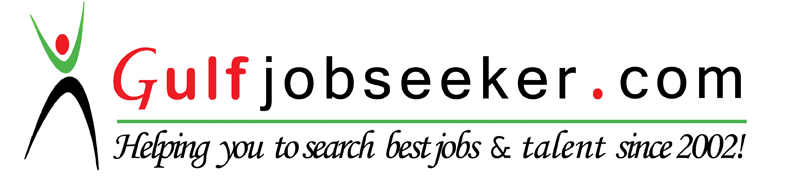 To get contact details of this candidate Purchase our CV Database Access on this link.http://www.gulfjobseeker.com/employer/services/buycvdatabase.phpCarrier ObjectiveTo obtain a position that would be sensitive to the needs of an experienced nurse. I would like to get an employer, who is willing to utilize my knowledge and experience as well as my accomplishments.Personal ProfileDate of Birth		:	31/05/1987Gender		:	FemaleReligion & Caste	          :          Christian, RCSCNationality		:	IndianBlood Group		:	O-veMarital Status		:	MarriedHeight		:          154cmWeight                        	        :          44 KgLanguages Known            :          English, Hindi, Telugu & MalayalamHobbies                             :          Reading, Hearing MusicDate of Expiry	 : 18/11/2020REGISTRATION  DETAILSThe Andhra Pradesh Nurses, Midwives, Auxiliary Nurse - Midwives and Health Visitors Council.ACADEMIC  QUALIFICATIONQualification	Institution	Academic yearSSLC	ST. Agne's HS for girls	   March 2003Vocational higher secondary	GOVT.VHSE Kaduthruthy	   March 2005PROFESSIONAL QUALIFICATIONADDITIONAL QUALIFICATIONDHA (DUBAI HEALTH  AUTHORITY)PROFFESSIONAL EXPERINCENURSING SKILLS AND PROCEDURES :Admission of patients and orientation to unitsBed making and bed side careMonitoring vital signs, B.P. and cardiac monitoringMedicine administration by veins , muscles,dermal  subcutaneous ,          orally inhalation etc IV line insertion an IV infusionAdministration  of ChemomedicinesMaintaining intake ' and output chartWound dressingSuture removalRyles tube insertion and feedingCatherterization and catheter careBladder washGastric laverageGastric gaverageCPR, ambuingPreventing patient from bedsoreWard managementBack careBlood transfusionECG monitoringDefibrillationAssisting for intubation and tracheotomyAssisting CVP lineAssisting ICDAssisting LPAssisting suturingAssisting venous catheterAssisting suprapubic catheterAssisting pleural tappingAssisting liver aspirationAssisting for POPTractionCollection of all samples(ABG)Mouth care and sponge bathDischarge procedureDeath careTYPES OF CASES AND PATIENTS.•    CARE OF PATIENTS WITH CARDIAC PROBLEMSDiagnosing cardiac problem using ECG ultra sound TMT.ECHO.CT MRI & X-rayo Care of mainly the following types of cases..myocardial infraction, angina,heart block,heart failure,(who are on external temporary pacemaker).congestive cardiac failure and unstable angina.Care of patients with neurological respiration, endocrine and organo      phosphorous poisioning patientsPatients with neurological problemPatients with septicemia,Patients with burnsPatients with snake bitePatients with renal failurePatients with hangingPatients with diabetes mellitusPatients with hypertensive crisisPatients with hypoglycemiaPatients with hyperglycemiaPatients with head injuryPatients with left ventricular failurePatients with asthama, pneumonia,bronchitis,COPD,pleural     effusion, pleuritis,TB, Cancer of the lungsPatients with hyperthyroidism & hypothyroidsmPatients with hypokalemia & hyperkalemiaPatients with diabetic ketoacidosisPatients with neuteopenic care TYPES OF EQUIPMENTS HANDLEDo	Thermometero	Digital weighing machineo	Sphygmomanometero	Pulse oxymetero	Nebulizero	Glucometero	Steam inhalero	Sterilizero	Laryngoscopeo	Centralized oxygen & suctiono	Defibrillatoro	Ambu bago	ECG machineo	Cardiac monitoro	Syringe pumpo	Infusion pumpo	CVP monitoro	Oxygen flow meterPROCEDURE ASSISTEDINTUBATIONSUTURINGTRACHESTOMYCVPLINE INSERTIONBLOOD TRANSFUSIONRYLES TUBE INSERTIONASSISTING CPRINICSION & DRAINAGELUMBER PUNCTUREASSISTING SHOCKQualificationInstitutionAcademic yearDurationDiploma in General Nursing & MidwiferyMediciti School of nursing, MedchalRanGa  Reddy A.P2005-2-0093 ½ Year 1Period:15-04-2013 to 22-12-2015Institution:Lakeshore hospitalDesignation:Staff NurseNature of work :Medical & Surgical Ward2Period:28-11-2011 to 17-10-2012Institution:Lakeshore hospitalDesignation:Staff NurseNature of work :Medical ,Surgical & Cardiology Ward 3Period:10-05-2009 to 10-10 - 2011Institution:Share Medical Care, Mediciti Hospital  Medchal Designation:Staff NurseNature of work Causality ward &  Medical ward 